_________________________________________________________________________P R I S T U P N I C AIME PREZIME     _____________________________________________________OIB                    _____________________________________________________PODRUŽNICA    _____________________________________________________Potpisom ove pristupnice potvrđujem da dragovoljno pristupam u Sindikat Porezne uprave Hrvatske, prihvaćam Statut i druge akte Sindikata te se obvezujem djelovati u skladu sa Statutom. Pristajem da mi se sindikalna članarina mjesečno obračunava i usteže iz plaće u korist ovog Sindikata, sukladno zakonu i aktima Sindikata. Dragovoljno pristajem da Sindikat Porezne uprave Hrvatske vrši obradu (prikupljanje, pohranjivanje, obavljanje uvida, uporabu, brisanje i ostalo) mojih gore navedenih osobnih podataka u svrhu identifikacije članova, naplaćivanja sindikalne članarine, pružanja pravne pomoći i zastupanja u sporovima proizašlim iz radnog odnosa, ostvarivanja prava na sindikalne socijalne pomoći i potpore, prigodne darove u novcu i naravi, korištenje raznih pogodnosti koje Sindikat ugovara za svoje članove te izvršavanja ostalih zakonskih obveza, a sve u skladu s propisima o zaštiti pojedinca u vezi s obradom osobnih podataka te pravilnikom Sindikata kojim se uređuje obrada osobnih podataka._________________________			   _____________________________            (mjesto i datum)                                   			(vlastoručni potpis)Popunjena i potpisana pristupnica dostavlja se sindikalnom povjereniku._________________________________________________________________________I Z J A V A Ime i prezime 	______________________________________________OIB			______________________________________________Zaposlen/a u 	______________________________________________Ovom izjavom dajem svoju pisanu suglasnost da mi poslodavac pri svakom obračunu i isplati plaće istovremeno vrši obračun i ustezanje sindikalne članarine u iznosu od 1% neto plaće te je redovito uplaćuje na račun Sindikata Porezne uprave Hrvatske čiji sam član._________________________			                          _____________________________          (mjesto i datum)                                   			  (vlastoručni potpis)Popunjena i potpisana izjava dostavlja se sindikalnom povjereniku.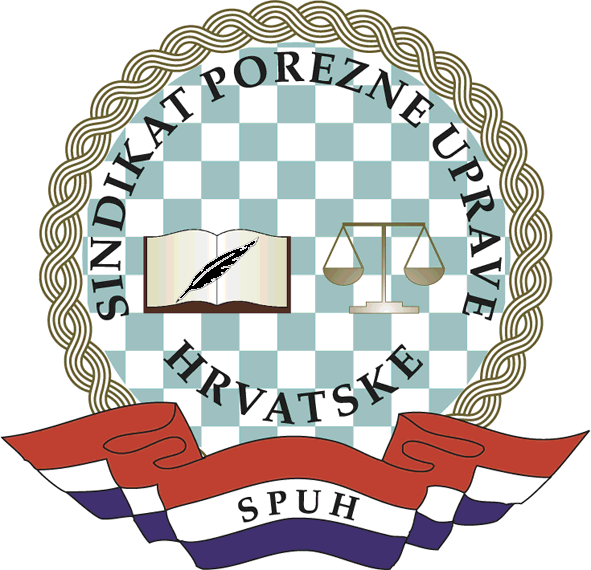 